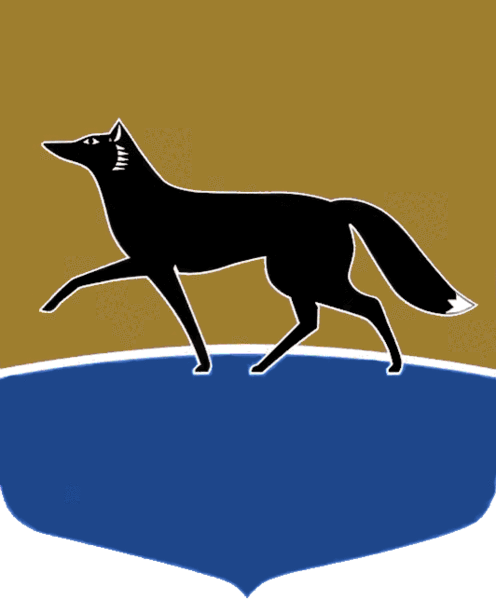 Принято на заседании Думы 28 февраля 2023 года№ 289-VII ДГО внесении изменений 
в решение Думы города 
от 22.12.2021 № 62-VII ДГ 
«О Положении об условиях 
и порядке заключения соглашений о защите и поощрении капиталовложений со стороны муниципального образования городской округ Сургут»В соответствии с Федеральным законом от 01.04.2020 № 69-ФЗ 
«О защите и поощрении капиталовложений в Российской Федерации», Законом Ханты-Мансийского автономного округа – Югры от 26.06.2020 
№ 59-оз «О государственной поддержке инвестиционной деятельности, защите и поощрении капиталовложений в Ханты-Мансийском автономном округе – Югре», постановлением Правительства Ханты-Мансийского автономного округа – Югры от 10.10.2022 № 506-п «О порядке заключения соглашений о защите и поощрении капиталовложений, стороной которых 
не является Российская Федерация, в том числе порядке проведения конкурсного отбора в соответствии с публичной проектной инициативой 
с учётом требований статьи 8 Федерального закона от 1 апреля 2020 года 
№ 69-ФЗ «О защите и поощрении капиталовложений в Российской Федерации», изменения и прекращения действия таких соглашений, порядке раскрытия информации о бенефициарных владельцах организации, реализующей инвестиционный проект, порядке осуществления мониторинга исполнения условий соглашения о защите и поощрении капиталовложений 
и условий реализации инвестиционного проекта, в отношении которого заключено такое соглашение, в том числе этапов реализации инвестиционного проекта», руководствуясь подпунктом 5022 пункта 2 статьи 31 Устава муниципального образования городской округ Сургут Ханты-Мансийского автономного – Югры, в целях создания благоприятных условий 
для осуществления инвестиционной деятельности на территории муниципального образования городской округ Сургут Ханты-Мансийского автономного округа – Югры Дума города РЕШИЛА:Внести в решение Думы города от 22.12.2021 № 62-VII ДГ 
«О Положении об условиях и порядке заключения соглашений о защите 
и поощрении капиталовложений со стороны муниципального образования городской округ Сургут» следующие изменения:в наименовании решения, постановляющей части решения, наименовании приложения к решению, части 1 статьи 1, части 1 статьи 2, частях 1, 8 статьи 3, части 1 статьи 4 приложения к решению, наименовании 
и тексте приложения к Положению об условиях и порядке заключения соглашений о защите и поощрении капиталовложений со стороны муниципального образования городской округ Сургут после слов «муниципальное образование городской округ Сургут» в соответствующих падежах дополнить словами «Ханты-Мансийского автономного округа – Югры»; констатирующую часть решения изложить в следующей редакции:«В соответствии с Федеральным законом от 01.04.2020 № 69-ФЗ 
«О защите и поощрении капиталовложений в Российской Федерации», Законом Ханты-Мансийского автономного округа – Югры от 26.06.2020 
№ 59-оз «О государственной поддержке инвестиционной деятельности, защите и поощрении капиталовложений в Ханты-Мансийском автономном округе – Югре», руководствуясь подпунктом 5022 пункта 2 статьи 31 Устава муниципального образования городской округ Сургут Ханты-Мансийского автономного округа – Югры, в целях создания благоприятных условий 
для осуществления инвестиционной деятельности на территории муниципального образования городской округ Сургут Ханты-Мансийского автономного округа – Югры Дума города РЕШИЛА:»;в части 6 статьи 3 приложения к решению цифры «11» заменить цифрами «10»;часть 7 статьи 3 приложения к решению признать утратившей силу.Председатель Думы города_______________ М.Н. Слепов«06» марта 2023 г.Глава города_______________ А.С. Филатов«06» марта 2023 г.